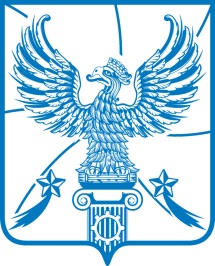 АДМИНИСТРАЦИЯМУНИЦИПАЛЬНОГО ОБРАЗОВАНИЯГОРОДСКОЙ ОКРУГ ЛЮБЕРЦЫ
МОСКОВСКОЙ ОБЛАСТИПОСТАНОВЛЕНИЕот 08.05.2018                                                                                                  №1696-ПАг. ЛюберцыОб утверждении Порядка выявления самовольно построенных объектов капитального строительства и принятия мер по сносу таких объектов на территории муниципального образования городской округ Люберцы Московской областиВ целях координации действий по выявлению и пресечению случаев самовольного строительства и реконструкции объектов капитального строительства, в том числе объектов незавершенного строительства, на территории муниципального образования городской округ Люберцы, в соответствии с Гражданским кодексом Российской Федерации, Градостроительным кодексом Российской Федерации,                                   Земельным кодексом Российской Федерации, Федеральным законом от 06.10.2003 № 131-ФЗ «Об общих принципах организации местного самоуправления в Российской Федерации», Уставом муниципального образования городского округа Люберцы, Распоряжением администрации муниципального образования городской округ Люберцы Московской области от 26.03.2018 № 32-РА «О наделении полномочиями Первого заместителя Главы администрации Назарьеву Ирину Геннадьевну», на основании обращения Главного управления архитектуры и градостроительства Московской области от 19.03.2018 № 30Исх-7242/, постановляю:1. Утвердить Порядок выявления самовольно построенных объектов капитального строительства и принятия мер по сносу таких объектов на территории муниципального образования городской округ Люберцы Московской области (прилагается).2. Создать Комиссию по вопросам выявления самовольно построенных объектов капитального строительства, в том числе объектов незавершенного строительства, на территории муниципального образования городской округ Люберцы Московской области, утвердив ее состав (прилагается).3. Контроль за исполнением настоящего Постановления возложить на заместителя Главы администрации Рыжова Э.А.Первый заместительГлавы администрации                                                                         И.Г. Назарьева                   УтвержденПостановлением администрации муниципального образования городской округ Люберцыот 08.05.2018 № 1696-ПАПОРЯДОКвыявления самовольно построенных объектов капитального строительства и принятия мер по сносу таких объектов на территории муниципального образования городской округ Люберцы Московской областиI. Общие положения1. Настоящий Порядок регламентирует процедуры, связанные с выявлением самовольно построенных объектов капитального строительства, в том числе объектов незавершенного строительства (далее – самовольная постройка) и принятием мер по сносу таких объектов на территории муниципального образования городской округ Люберцы Московской области.2. Настоящий Порядок разработан в соответствии с Гражданским кодексом Российской Федерации, Земельным кодексом Российской Федерации, Градостроительным кодексом Российской Федерации, Федеральным законом от 06.10.2003 № 131-ФЗ «Об общих принципах организации местного самоуправления в Российской Федерации», иными федеральными законами и нормативными правовыми актами Российской Федерации.II. Порядок выявления самовольной постройки3. В целях выявления самовольной постройки в муниципальном образовании городской округ Люберцы Московской области создается комиссия по вопросам выявления самовольно построенных объектов капитального строительства, в том числе объектов незавершенного строительства (далее - Комиссия).Комиссия является коллегиальным органом и создается администрацией городского округа Люберцы Московской области. 4. Выявление самовольной постройки осуществляется членами Комиссии путем объезда (обхода) территории муниципального образования городской округ Люберцы, а также в ходе осмотров объектов, проводимых на основании сообщений о фактах незаконного строительства объектов, поступивших от физических лиц, юридических лиц, органов государственной власти, структурных подразделений администрации городского округа Люберцы Московской области, в том числе сотрудников, осуществляющих муниципальный земельный контроль.5. Сообщения, указанные в пункте 4 настоящего Порядка, подлежат регистрации в день их поступления в администрацию муниципального образования городской округ Люберцы.6. Объезды (обходы) территории муниципального образования городской округ Люберцы осуществляются членами Комиссии в соответствии с ежеквартальными планами-графиками, утверждаемыми Главой городского округа Люберцы.Планы-графики объездов (обходов) территорий муниципального образования городской округ Люберцы составляются таким образом, чтобы в течение квартала объездами (обходами) была охвачена вся территория муниципального образования.7. В процессе объезда (обхода) члены Комиссии осуществляют внешний осмотр, фото и (или) видеосъемку земельных участков, расположенных на них построенных (строящихся) объектов (далее - объекты), фиксацию действий третьих лиц по строительству, реконструкции или использованию таких объектов, в отношении которых сведения о предоставлении земельных участков под строительство и (или) сведения о выдаче разрешений на строительство (реконструкцию) таких объектов в администрации муниципального образования городской округ Люберцы отсутствуют.По результатам объезда (обхода) Комиссией составляется Протокол объезда (обхода) территории согласно приложению 1 к настоящему Порядку.В случае выявления самовольно построенных объектов капитального строительства, в том числе объектов незавершенного строительства, составляется акт осмотра каждого объекта согласно приложению 2 к настоящему Порядку. Акт осмотра объекта утверждается председателем комиссии и подписывается членами комиссии.8. В течение 20 рабочих дней со дня проведения указанных мероприятий Комиссия осуществляет в отношении каждого осмотренного Комиссией земельного участка и находящегося на нем объекта сбор следующих документов и сведений:о правообладателе земельного участка и целях предоставления земельного участка;о необходимости получения разрешения на строительство;о наличии разрешения на строительство (реконструкцию) объекта и акта ввода объекта в эксплуатацию, в случае если такое разрешение или акт требуются;о правообладателе (застройщике) объекта;о расположении объекта относительно зон с особыми условиями использования территории или территории общего пользования либо полосы отвода инженерных сетей федерального, регионального или местного значения;о соответствии объекта виду разрешенного использования земельного участка.В случае отсутствия в администрации муниципального образования городской округ Люберцы соответствующих документов и сведений, Комиссия запрашивает такие документы и сведения в соответствующих органах государственной власти.9. По результатам проверки сообщения о факте самовольного строительства, а также по результатам объездов (обходов) территории, Комиссией составляется протокол, согласно приложению 1 к настоящему Порядку, с указанием каждого проверенного в ходе осуществления указанных мероприятий объекта. Протокол утверждается председателем Комиссии и подписывается членами Комиссии.К протоколу приобщаются материалы фото и (или) видеосъемки осмотра объекта и документы, полученные в результате проверки.В случае если в ходе проверки Комиссией не выявлено объектов, являющихся предметом проверки, в протоколе указывается, что объектов самовольного строительства не выявлено.10. Комиссия направляет информационное письмо с приложением Протокола и иных материалов, полученных в результате проверки, в управление строительства администрации городского округа Люберцы Московской области.Информационное письмо должно содержать наименование и место нахождения лица, осуществляющего и (или) осуществившего самовольное строительство (допустившего самовольное занятие земельного участка), для юридических лиц и фамилию, имя, отчество, адрес места жительства - для физических лиц; место нахождения выявленного объекта самовольного строительства либо самовольно занятого земельного участка; сведения о соответствии выявленного объекта самовольного строительства разрешенному виду использования земельного участка.11. Управление строительства администрации городского округа Люберцы в течение пяти рабочих дней со дня получения информационного письма включает сведения об объекте в Реестр объектов самовольного строительства (далее - Реестр), согласно приложению 3 к настоящему Порядку.Реестр ведется управлением строительства администрации городского округа Люберцы в отношении объектов, расположенных на территории муниципального образования городской округ Люберцы Московской области, в электронном виде и размещается на официальном сайте администрации муниципального образования городской округ Люберцы Московской области в информационно-телекоммуникационной сети «Интернет».12. После включения сведений об объекте в Реестр, лицо, осуществившее самовольную постройку письменно уведомляется о необходимости сноса самовольной постройки самостоятельно, либо за его счет.III. Организация работы, направленной на сноссамовольных построек в судебном порядке13. Организация работы по сносу самовольных построек, за исключением самовольных построек, указанных в разделе IV настоящего Порядка, осуществляется на основании вступившего в законную силу судебного акта о признании постройки самовольной и подлежащей сносу.14. Для инициирования судебного разбирательства о признании постройки самовольной и подлежащей сносу правовое управление администрации городского округа Люберцы Московской области, в течение 30 рабочих дней со дня поступления материалов обеспечивает подготовку и предъявления в соответствующий суд искового заявления о признании постройки самовольной и подлежащей сносу с заявлением об обеспечении иска в виде запрета совершать определенные действия, касающиеся предмета спора и (или) иных обеспечительных мер.15. При удовлетворении исковых требований, после вступления в законную силу судебного акта о сносе самовольной постройки администрация городского округа Люберцы осуществляет мероприятия, направленные на исполнение судебного акта в порядке, предусмотренном Федеральным законом от 02.10.2007 № 229-ФЗ «Об исполнительном производстве».IV. Организация работы, направленной на сноссамовольных построек на основании решения администрации городского округа Люберцы Московской области16. Организация работы по сносу самовольных построек в случае их создания или возведения на земельных участках, не предоставленных в установленном порядке для этих целей, если эти земельные участки расположены в зоне с особыми условиями использования территорий (за исключением зоны охраны объектов культурного наследия (памятников истории и культуры) народов Российской Федерации) или на территориях общего пользования либо в полосах отвода инженерных сетей федерального, регионального или местного значения, осуществляется на основании правового акта администрации муниципального образования городской округ Люберцы Московской области (далее - Решение).17. Управление строительства администрации муниципального образования городской округ Люберцы Московской области после получения от Комиссии протокола, содержащего соответствующие выводы, готовит проект Решения. 18. Срок для добровольного сноса самовольной постройки определяется в Решении.19. Управление строительства администрации муниципального образования городской округ Люберцы Московской области в течение пяти рабочих дней со дня подписания Решения включает объект (объекты), указанный (указанные) в Решении, в Реестр.20. Управление строительства администрации муниципального образования городской округ Люберцы Московской области в течение семи рабочих дней со дня принятия Решения направляет лицу, осуществившему самовольную постройку, копию указанного Решения заказным письмом с уведомлением о вручении или вручает ему (его представителю) копию указанного Решения лично под подпись в получении.По истечении срока для сноса самовольной постройки, указанного в Решении, Комиссия осуществляет повторный осмотр места расположения самовольной постройки с целью установления факта исполнения Решения, с составлением повторного акта осмотра объекта. 21. В случае если лицо, осуществившее самовольную постройку объекта, не выявлено, администрация муниципального образования городской округ Люберцы Московской области в течение семи рабочих дней со дня принятия Решения обязана:- обеспечить опубликование в средствах массовой информации сообщения о планируемом сносе самовольной постройки;- обеспечить размещение на официальном сайте администрации муниципального образования городской округ Люберцы в информационно-телекоммуникационной сети «Интернет» сообщения о планируемом сносе самовольной постройки;- обеспечить размещение на информационном щите в границах земельного участка, на котором создана самовольная постройка, сообщения о планируемом сносе самовольной постройки.22. Снос самовольной постройки может быть организован администрацией муниципального образования городской округ Люберцы Московской области не ранее, чем по истечении двух месяцев после дня размещения сообщения о планируемом сносе такой постройки. 23. Организация работ по сносу самовольных построек включает в себя комплекс необходимых мероприятий по освобождению земельного участка от самовольной постройки, в том числе, снос, демонтаж строительных конструкций, объектов, зарытие котлованов, отключение от сетей, проведение работ по благоустройству территории, обеспечение выдворения с земельного участка лиц, способствующих незаконному возведению самовольной постройки, лиц, осуществляющих охрану, ограждение земельного участка, вывоз с земельного участка строительной техники, оборудования, иного имущества, на специализированную площадку для хранения, и совершение иных действий, необходимых для пресечения проведения строительных работ (далее - работы по сносу).24. В целях охраны общественного порядка в месте производства работ по сносу администрация муниципального образования городской округ Люберцы уведомляет отделы полиции управления Министерства внутренних дел Российской Федерации о дате и времени сноса объекта самовольного строительства не позднее чем за пять рабочих дней до начала осуществления таких работ.25. Администрация муниципального образования городской округ Люберцы Московской области по завершении работ по сносу составляет акт о сносе самовольной постройки. В акте о сносе самовольной постройки указывается место (места) хранения имущества, находившегося в самовольной постройке, а также образованного в результате работ по сносу (далее - предмет хранения). Места хранения указанного имущества определяются администрацией муниципального образования городской округ Люберцы Московской области.26. Администрация муниципального образования городской округ Люберцы Московской области после составления акта о сносе самовольной постройки перемещает предмет хранения для его хранения и обеспечения возврата его правообладателю.27. Правообладатель предмета хранения в целях возврата ему указанного имущества обращается с заявлением о возврате ему предмета хранения в администрацию муниципального образования городской округ Люберцы Московской области.28. Лицо, осуществляющее (осуществившее) строительство самовольной постройки, обязано возместить администрации муниципального образования городской округ Люберцы Московской области расходы, связанные с организацией работ по сносу такой самовольной постройки.К таким расходам относятся:расходы на публикацию информационных сообщений, установку информационного щита;расходы по организации и производству работ по сносу объекта, перевозке к месту хранения и хранению предмета хранения.При отсутствии добровольного возмещения расходов администрация муниципального образования городской округ Люберцы Московской области обращается за их взысканием в судебном порядке.29. Решение о сносе самовольной постройки может быть обжаловано в соответствии с действующим законодательством Российской Федерации.Приложение № 1к Порядку выявления самовольнопостроенных объектов капитальногостроительства и принятия мерпо сносу таких объектов на территориимуниципального образования городской округ Люберцы Московской областиФОРМАУТВЕРЖДАЮПредседатель Комиссии по вопросам выявления самовольно построенных объектов капитального строительства, в том числе объектов незавершенного строительства, на территории муниципального образования городской округ Люберцы Московской области_______________________(Ф.И.О.)"__" _____________ 20__ г.М.П.ПРОТОКОЛпо результатам обхода (объезда) или проверки сообщения о факте незаконногостроительства (реконструкции)                                                                                               "__" _____________ 20__ г. Члены комиссии по вопросам выявления самовольно построенных объектов капитального строительства, в том числе объектов незавершенного строительства, на территории муниципального образования городской округ Люберцы Московской области, в составе:____________________________________________________________________,(Ф.И.О., должность)____________________________________________________________________,(Ф.И.О., должность)____________________________________________________________________(Ф.И.О., должность)произвели обследование территории в границах: __________________________________,в результате обследования установлено:Адрес объекта	Признаки самовольной постройки*__________________________________________________________________* Если выявлены - перечислить какие признаки, если не выявлены – сделать запись: "не выявлены".Подписи членов комиссии: _________________________                                               _________________________                                               _________________________Примечание.К протоколу приобщаются материалы фото- или видеосъемки осмотра объекта и документы, полученные в соответствии с пунктом 8 раздела 2 Порядка выявления самовольно построенных объектов капитального строительства и принятия мер по сносу таких объектов.Приложение № 2к Порядку выявления самовольнопостроенных объектов капитальногостроительства и принятия мерпо сносу таких объектов на территориимуниципального образования городской округ Люберцы Московской областиФОРМАУТВЕРЖДАЮПредседатель Комиссии по вопросам выявления самовольно построенных объектов капитального строительства, в том числе объектов незавершенного строительства, на территории муниципального образования городской округ Люберцы Московской области_______________________(Ф.И.О.)"__" _____________ 20__ г.М.П.АКТосмотра объекта самовольного строительства"__" _____________ 20__ г. Время: _________Члены комиссии по вопросам выявления самовольно построенных объектов капитального строительства, в том числе объектов незавершенного строительства, на территории муниципального образования городской округ Люберцы Московской области, в составе:____________________________________________________________________,(Ф.И.О., должность)____________________________________________________________________,(Ф.И.О., должность)____________________________________________________________________(Ф.И.О., должность)произвели обследование объекта:____________________________________________________________________,(наименование объекта) адрес (адресный ориентир) объекта, ____________________________________________________________________,кадастровый номер объекта (в случае наличия):____________________________________________________________________.1. Сведения о правообладателе земельного участка: ____________________________________________________________________. (в отношении юридических лиц - наименование и местонахождение, индивидуальный номер налогоплательщика, основной государственный регистрационный номер; в отношении физических лиц - фамилия, имя, отчество и адрес места жительства лица, телефоны; если застройщик (правообладатель) не установлен, указывается: "не установлен")2. Сведения о земельном участке:2.1. ____________________________________________________________________.(реквизиты правоустанавливающих документов на земельный участок)2.2. ____________________________________________________________________.(вид разрешенного использования земельного участка)2.3. ____________________________________________________________________.(сведения о нахождении земельного участка в зонах с особыми условиями использования территории или территории общего пользования либо полосы отвода инженерных сетей федерального, регионального или местного значения)3. Сведения о правообладателе (застройщике) объекта: ____________________________________________________________________.(в отношении юридических лиц - наименование и местонахождение, индивидуальный номер налогоплательщика, основной государственный регистрационный номер; в отношении физических лиц - фамилия, имя, отчество и адрес места жительства лица, телефоны; если застройщик (правообладатель) не установлен, указывается: "не установлен")4. Сведения об объекте:4.1. ____________________________________________________________________.(реквизиты правоустанавливающих документов на объект)4.2. ____________________________________________________________________.(вид объекта, вид использования объекта)4.3. ____________________________________________________________________.(сведения о наличии либо отсутствии разрешения на строительство и в случае наличия реквизиты такого разрешения)4.4. ____________________________________________________________________.(соответствие объекта виду разрешенного использования земельного участка)4.5. ____________________________________________________________________.(необходимость получения разрешения на строительство объекта)4.6. ____________________________________________________________________.(сведения о нахождении объекта в зонах с особыми условиями использования территории или территории общего пользования либо полосы отвода инженерных сетей федерального, регионального или местного значения)5. Состояние объекта:____________________________________________________________________.(описание выполненных/выполняемых работ с указанием их характера: строительство, реконструкция)6. В результате осмотра установлено:____________________________________________________________________.(содержание выявленных нарушений со ссылкой на нормативные правовые акты)Члены Комиссии:______________________________________________________________,(подпись)          (Ф.И.О.)______________________________________________________________.(подпись)          (Ф.И.О.)Примечание.К акту осмотра объекта самовольного строительства в обязательном порядкеприлагаются обосновывающие его материалы.Приложение № 3к Порядку выявления самовольнопостроенных объектов капитальногостроительства и принятия мерпо сносу таких объектов на территориимуниципального образования городской округ Люберцы Московской областиФОРМАУтвержденПостановлением администрации муниципального образования городской округ Люберцыот 08.05.2016 № 1696-ПАСостав Комиссии по вопросам выявления самовольно построенных объектов капитального строительства, в том числе объектов незавершенного строительства, на территории муниципального образования городской округ Люберцы Московской областиПредседатель комиссии:Э.А. Рыжов – заместитель Главы администрации;Заместитель председателя комиссии:Ю.Н. Пантелеев – Начальник управления архитектуры;Секретарь комиссии:И.В. Корнева – ведущий архитектор отдела обеспечения архитектурной деятельности Управления обеспечения градостроительной деятельности МУ «ДЦО» г.о. Люберцы;     Члены комиссии:А.Н. Сыров –заместитель Главы администрации;А.М. Семенов – ВРИО заместителя Главы администрации;М.В. Зинкина – начальник управления благоустройства;А.А. Дроздов – заместитель начальника управления строительства;Р.Р. Адигамов - начальник правового управления;В.А. Михеев - заместитель председателя комитета по управлению имуществом - начальник отдела аренды, продажи земли;А.И. Кустарев – заместитель начальника отдела земельного контроля; Л.С. Кайбелева – начальник управления обеспечения градостроительной деятельности МУ «ДЦО» г.о. Люберцы;Представители Госстройнадзора (по согласованию);Представители МУ МВД России «Люберецкое» (по согласованию);Представители территориальных управлений «Томилино-Октябрьский», «Малаховка-Красково» (по согласованию);Иные представители органов, уполномоченных на проведение государственного контроля и надзора в сферах санитарно-эпидемиологической, пожарной, промышленной, экологической и иной безопасности, защиты прав потребителей и благополучия человека, на проведение инвентаризации и регистрации объектов недвижимости (в случае необходимости, по согласованию).Реестр объектов самовольного строительстваРеестр объектов самовольного строительстваРеестр объектов самовольного строительстваРеестр объектов самовольного строительстваРеестр объектов самовольного строительстваРеестр объектов самовольного строительстваРеестр объектов самовольного строительстваДата выявления объекта самовольного строительстваНаименование объекта самовольного строительстваАдрес объекта самовольного строительстваСведения о правообладателях земельного участка и объектах самовольного строительства, целях предоставления земельного участкаСведения о расположении объекта относительно зон с особыми условиями использования территории или территории общего пользования либо полосы отвода инженерных сетей федерального, регионального или местного значенияСведения о наличии выданных разрешений на строительство (реконструкцию) объекта и акта ввода объекта в эксплуатацию, в случае если такое разрешение или акт требуются /зарегистрированных градостроительных планов земельных участков. Утвержденной документации по планировке территорииСведения о соответствии объекта виду разрешенного использования земельного участка, иным градостроительным нормам и правилам 